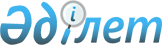 Нұра аудандық мәслихатының 2014 жылғы 24 желтоқсандағы 33 сессиясының "2015 – 2017 жылдарға арналған аудандық бюджет туралы" № 347 шешіміне өзгерістер енгізу туралыҚарағанды облысы Нұра аудандық мәслихатының 2015 жылғы 30 сәуірдегі 35 сессиясының № 368 шешімі. Қарағанды облысының Әділет департаментінде 2015 жылғы 8 мамырда № 3188 болып тіркелді

      Қазақстан Республикасының 2008 жылғы 4 желтоқсандағы Бюджет кодексіне, Қазақстан Республикасының 2001 жылғы 23 қаңтардағы "Қазақстан Республикасындағы жергілікті мемлекеттік басқару және өзін-өзі басқару туралы" Заңына сәйкес, аудандық мәслихат ШЕШІМ ЕТТІ:

       1. 

Нұра аудандық мәслихатының 2014 жылғы 24 желтоқсандағы 33 сессиясының № 347 "2015 – 2017 жылдарға арналған аудандық бюджет туралы" шешіміне (нормативтік құқықтық актілерді мемлекеттік тіркеу Тізілімінде № 2899 болып тіркелген, "Әділет" ақпараттық-құқықтық жүйесінде 2015 жылы 15 қаңтарда, 2015 жылғы 10 қаңтардағы № 2 (5390) "Нұра" газетінде жарияланған) келесі өзгерістер енгізілсін:

      1 тармақ жаңа редакцияда мазмұндалсын: 



      "1. 2015 - 2017 жылдарға арналған аудандық бюджет 1, 2, 3 қосымшаларға сәйкес, оның ішінде 2015 жылға келесі көлемдерде бекітілсін:



      1) кірістер – 2 871 784 мың теңге, оның ішінде:



      салықтық түсімдер бойынша – 438 235 мың теңге;



      салықтық емес түсімдер бойынша – 4 660 мың теңге;



      негізгі капиталды сатудан түсетін түсімдер бойынша – 6 535 мың теңге;



      трансферттер түсімдері бойынша – 2 422 354 мың теңге;



      2) шығындар – 2 886 326 мың теңге; 



      3) таза бюджеттік кредиттеу - 39 748 мың теңге;



      бюджеттік кредиттер – 53 514 мың теңге;



      бюджеттік кредиттерді өтеу – 13 766 мың теңге;



      4) қаржылық активтерімен операциялар бойынша сальдо – 0 мың теңге, оның ішінде:



      қаржы активтерін сатып алу – 0 мың теңге;



      мемлекеттің қаржы активтерін сатудан түсетін түсімдер – 0 мың теңге;



      5) бюджет тапшылығы (профициті) – алу 54 290 мың теңге;



      6) бюджет тапшылығын қаржыландыру (профицитін пайдалану) – 54 290 мың теңге; 



      қарыздар түсімдері – 53 514 мың теңге;



      қарыздарды өтеу – 13 766 мың теңге;



      бюджет қаражатының пайдаланылатын қалдықтары – 14 542 мың теңге.";



      көрсетілген шешімге 1, 4, 5, 7 қосымшалары осы шешімге 1, 2, 3,  4 қосымшаларға сәйкес жаңа редакцияда мазмұндалсын.

      2. 

Осы шешім 2015 жылдың 1 қаңтарынан бастап қолданысқа енгізіледі.

 

 

       КЕЛІСІЛДІ:

 

 

      30 сәуір 2015 жыл

  

2015 жылға арналған аудандық бюджет

  

2015 жылға арналған ағымдағы нысаналы трансферттер және бюджеттік кредиттер

  

2015 жылға арналған нысаналы даму трансферттері

  

Киевка кентінің әкімі аппаратының 2015 жылғы бюджеті

 
					© 2012. Қазақстан Республикасы Әділет министрлігінің «Қазақстан Республикасының Заңнама және құқықтық ақпарат институты» ШЖҚ РМК
				

      Сессия төрағасы С. Нығметов

      Аудандық мәслихаттың хатшысы Б. Шайжанов

      Нұра ауданының экономика және

қаржы бөлімінің басшысы

______________ М. Мұхамеджанова 

Нұра аудандық мәслихаттың

2015 жылғы 30 сәуірдегі

35 сессиясының № 368 шешіміне

1 қосымша

Нұра аудандық мәслихаттың

2014 жылғы 24 желтоқсандағы

33 сессиясының № 347 шешіміне

1 қосымша

Санаты

 

Санаты

 

Санаты

 

Санаты

 Сома (мың тенге)

 Сыныбы

 Сыныбы

 Сыныбы

 Сома (мың тенге)

 Ішкі сыныбы

 Ішкі сыныбы

 Сома (мың тенге)

 Атауы

 Сома (мың тенге)

 

1

 2

 3

 5

 6

 I. Кірістер

 2871784

 

1

 Салықтық түсімдер

 438235

 01

 Табыс салығы

 125946

 2

 Жеке табыс салығы

 125946

 03

 Әлеуметтiк салық

 130131

 03

 1

 Әлеуметтік салық

 130131

 04

 Меншiкке салынатын салықтар

 153571

 1

 Мүлiкке салынатын салықтар

 111500

 3

 Жер салығы

 4600

 4

 Көлiк құралдарына салынатын салық

 29771

 5

 Бірыңғай жер салығы

 7700

 05

 Тауарларға, жұмыстарға және қызметтерге салынатын iшкi салықтар

 24922

 2

 Акциздер

 1989

 3

 Табиғи және басқа да ресурстарды пайдаланғаны үшiн түсетiн түсiмдер

 13627

 4

 Кәсiпкерлiк және кәсiби қызметтi жүргiзгенi үшiн алынатын алымдар

 9306

 08

 Заңдық мәнді іс-әрекеттерді жасағаны және (немесе) оған уәкілеттігі бар мемлекеттік органдар немесе лауазымды адамдар құжаттар бергені үшін алынатын міндетті төлемдер

 3665

 1

 Мемлекеттік баж

 3665

 

2

 Салықтық емес түсiмдер

 4660

 01

 Мемлекеттік меншіктен түсетін кірістер

 3610

 1

 Мемлекеттік кәсіпорындардың таза кірісі бөлігінің түсімдері

 70

 5

 Мемлекет меншігіндегі мүлікті жалға беруден түсетін кірістер

 3540

 02

 Мемлекеттік бюджеттен қаржыландырылатын мемлекеттік мекемелердің тауарларды (жұмыстарды, қызметтерді) өткізуінен түсетін түсімдер

 50

 1

 Мемлекеттік бюджеттен қаржыландырылатын мемлекеттік мекемелердің тауарларды (жұмыстарды, қызметтерді) өткізуінен түсетін түсімдер

 50

 06

 Өзге де салықтық емес түсiмдер

 1000

 06

 1

 Өзге де салықтық емес түсiмдер

 1000

 

3

 Негізгі капиталды сатудан түсетін түсімдер

 6535

 01

 Мемлекеттік мекемелерге бекітілген мемлекеттік мүлікті сату

 3035

 1

 Мемлекеттік мекемелерге бекітілген мемлекеттік мүлікті сату

 3035

 03

 Жердi және материалдық емес активтердi сату

 3500

 1

 Жерді сату

 3500

 

4

 Трансферттердің түсімдері

 2422354

 02

 Мемлекеттiк басқарудың жоғары тұрған органдарынан түсетiн трансферттер

 2422354

 2

 Облыстық бюджеттен түсетiн трансферттер

 2422354

 

Функционалдық топ

 

Функционалдық топ

 

Функционалдық топ

 

Функционалдық топ

 

Функционалдық топ

 Сома (мың теңге)

 Кіші функция

 Кіші функция

 Кіші функция

 Кіші функция

 Сома (мың теңге)

 Бюджеттік бағдарламалардың әкімшісі

 Бюджеттік бағдарламалардың әкімшісі

 Бюджеттік бағдарламалардың әкімшісі

 Сома (мың теңге)

 Бағдарлама

 Бағдарлама

 Сома (мың теңге)

 Сома (мың теңге)

 Атауы

 Сома (мың теңге)

 

1

 2

 3

 4

 6

 7

 II. Шығындар

 2886326

 

01

 Жалпы сипаттағы мемлекеттiк қызметтер 

 374591

 1

 Мемлекеттiк басқарудың жалпы функцияларын орындайтын өкiлдi, атқарушы және басқа органдар

 317842

 112

 Аудан (облыстық маңызы бар қала) мәслихатының аппараты

 13486

 001

 Аудан (облыстық маңызы бар қала) мәслихатының қызметін қамтамасыз ету жөніндегі қызметтер

 12726

 003

 Мемлекеттік органның күрделі шығыстары

 760

 122

 Аудан (облыстық маңызы бар қала) әкімінің аппараты

 67644

 001

 Аудан (облыстық маңызы бар қала) әкімінің қызметін қамтамасыз ету жөніндегі қызметтер

 66726

 003

 Мемлекеттік органның күрделі шығыстары

 918

 123

 Қаладағы аудан, аудандық маңызы бар қала, кент, ауыл, ауылдық округ әкімінің аппараты 

 236712

 001

 Қаладағы аудан, аудандық маңызы бар қала, кент, ауыл, ауылдық округ әкімінің қызметін қамтамасыз ету жөніндегі қызметтер

 236565

 022

 Мемлекеттік органның күрделі шығыстары

 147

 2

 Қаржылық қызмет

 5069

 2

 459

 Ауданның (облыстық маңызы бар қаланың) экономика және қаржы бөлімі

 5069

 003

 Салық салу мақсатында мүлікті бағалауды жүргізу

 883

 010

 Жекешелендіру, коммуналдық меншікті басқару, жекешелендіруден кейінгі қызмет және осыған байланысты дауларды реттеу 

 4186

 9

 Жалпы сипаттағы өзге де мемлекеттiк қызметтер 

 51680

 459

 Ауданның (облыстық маңызы бар қаланың) экономика және қаржы бөлімі

 27231

 001

 Ауданның (облыстық маңызы бар қаланың) экономикалық саясаттын қалыптастыру мен дамыту, мемлекеттік жоспарлау,бюджеттік атқару және коммуналдық меншігін басқару саласындағы мемлекеттік саясатты іске асыру жөніндегі қызметтер

 27041

 015

 Мемлекеттік органның күрделі шығыстары

 190

 492

 Ауданның (облыстық маңызы бар қаланың) тұрғын үй-коммуналдық шаруашылығы, жолаушылар көлігі, автомобиль жолдары және тұрғын үй инспекциясы бөлімі

 15320

 001

 Жергілікті деңгейде тұрғын үй-коммуналдық шаруашылық, жолаушылар көлігі, автомобиль жолдары және тұрғын үй инспекциясы саласындағы мемлекеттік саясатты іске асыру жөніндегі қызметтер

 15320

 494

 Ауданның (облыстық маңызы бар қаланың) кәсіпкерлік және өнеркәсіп бөлімі

 9129

 001

 Жергілікті деңгейде кәсіпкерлікті және өнеркәсіпті дамыту саласындағы мемлекеттік саясатты іске асыру жөніндегі қызметтер

 9129

 

02

 Қорғаныс

 11988

 1

 Әскери мұқтаждар

 1590

 122

 Аудан (облыстық маңызы бар қала) әкімінің аппараты

 1590

 005

 Жалпыға бірдей әскери міндетті атқару шеңберіндегі іс-шаралар

 1590

 2

 Төтенше жағдайлар жөнiндегi жұмыстарды ұйымдастыру

 10398

 122

 Аудан (облыстық маңызы бар қала) әкімінің аппараты

 10398

 122

 006

 Аудан (облыстық маңызы бар қала) ауқымындағы төтенше жағдайлардың алдын алу және оларды жою

 7712

 007

 Аудандық (қалалық) ауқымдағы дала өрттерінің, сондай-ақ мемлекеттік өртке қарсы қызмет органдары құрылмаған елдi мекендерде өрттердің алдын алу және оларды сөндіру жөніндегі іс-шаралар

 2686

 

04

 Бiлiм беру

 1833829

 1

 Мектепке дейiнгi тәрбие және оқыту

 59397

 464

 Ауданның (облыстық маңызы бар қаланың) білім бөлімі

 59397

 040

 Мектепке дейінгі білім беру ұйымдарында мемлекеттік білім беру тапсырысын іске асыруға

 59397

 2

 Бастауыш, негізгі орта және жалпы орта білім беру

 1724865

 123

 Қаладағы аудан, аудандық маңызы бар қала, кент, ауыл, ауылдық округ әкімінің аппараты 

 5074

 005

 Ауылдық жерлерде балаларды мектепке дейін тегін алып баруды және кері алып келуді ұйымдастыру

 5074

 464

 Ауданның (облыстық маңызы бар қаланың) білім бөлімі

 1719791

 003

 Жалпы білім беру

 1702671

 006

 Балаларға қосымша білім беру 

 17120

 9

 Бiлiм беру саласындағы өзге де қызметтер

 49567

 464

 Ауданның (облыстық маңызы бар қаланың) білім бөлімі

 49567

 001

 Жергілікті деңгейде білім беру саласындағы мемлекеттік саясатты іске асыру жөніндегі қызметтер

 9334

 005

 Ауданның (облыстық маңызы бар қаланың) мемлекеттік білім беру мекемелер үшін оқулықтар мен оқу-әдiстемелiк кешендерді сатып алу және жеткізу

 7469

 015

 Жетім баланы (жетім балаларды) және ата-аналарының қамқорынсыз қалған баланы (балаларды) күтіп-ұстауға қамқоршыларға (қорғаншыларға) ай сайынға ақшалай қаражат төлемі

 11549

 022

 Жетім баланы (жетім балаларды) және ата-анасының қамқорлығынсыз қалған баланы (балаларды) асырап алғаны үшін Қазақстан азаматтарына біржолғы ақша қаражатын төлеуге арналған төлемдер

 596

 067

 Ведомстволық бағыныстағы мемлекеттік мекемелерінің және ұйымдарының күрделі шығыстары

 20619

 

05

 Денсаулық сақтау

 664

 9

 Денсаулық сақтау саласындағы өзге де қызметтер

 664

 123

 Қаладағы аудан, аудандық маңызы бар қала, кент, ауыл, ауылдық округ әкімінің аппараты 

 664

 002

 Шұғыл жағдайларда сырқаты ауыр адамдарды дәрігерлік көмек көрсететін ең жақын денсаулық сақтау ұйымына дейін жеткізуді ұйымдастыру

 664

 

06

 Әлеуметтiк көмек және әлеуметтiк қамсыздандыру

 97623

 2

 Әлеуметтiк көмек

 80040

 451

 Ауданның (облыстық маңызы бар қаланың) жұмыспен қамту және әлеуметтік бағдарламалар бөлімі

 80040

 002

 Жұмыспен қамту бағдарламасы

 12064

 004

 Ауылдық жерлерде тұратын денсаулық сақтау, білім беру, әлеуметтік қамтамасыз ету, мәдениет, спорт және ветеринар мамандарына отын сатып алуға Қазақстан Республикасының заңнамасына сәйкес әлеуметтік көмек көрсету

 3399

 005

 Мемлекеттік атаулы әлеуметтік көмек 

 4266

 006

 Тұрғын үйге көмек көрсету

 8775

 007

 Жергілікті өкілетті органдардың шешімі бойынша мұқтаж азаматтардың жекелеген топтарына әлеуметтік көмек

 5291

 010

 Үйден тәрбиеленіп оқытылатын мүгедек балаларды материалдық қамтамасыз ету

 381

 014

 Мұқтаж азаматтарға үйде әлеуметтiк көмек көрсету

 18574

 016

 18 жасқа дейінгі балаларға мемлекеттік жәрдемақылар

 13742

 017

 Мүгедектерді оңалту жеке бағдарламасына сәйкес, мұқтаж мүгедектерді міндетті гигиеналық құралдармен және ымдау тілі мамандарының қызмет көрсетуін, жеке көмекшілермен қамтамасыз ету 

 8538

 052

 Ұлы Отан соғысындағы Жеңістің жетпіс жылдығына арналған іс-шараларды өткізу

 5010

 9

 Әлеуметтiк көмек және әлеуметтiк қамтамасыз ету салаларындағы өзге де қызметтер

 17583

 451

 Ауданның (облыстық маңызы бар қаланың) жұмыспен қамту және әлеуметтік бағдарламалар бөлімі

 17583

 001

 Жергілікті деңгейде халық үшін әлеуметтік бағдарламаларды жұмыспен қамтуды қамтамасыз етуді іске асыру саласындағы мемлекеттік саясатты іске асыру жөніндегі қызметтер 

 17105

 011

 Жәрдемақыларды және басқа да әлеуметтік төлемдерді есептеу, төлеу мен жеткізу бойынша қызметтерге ақы төлеу

 478

 

07

 Тұрғын үй-коммуналдық шаруашылық

 129795

 1

 Тұрғын үй шаруашылығы

 35835

 455

 Ауданның (облыстық маңызы бар қаланың) мәдениет және тілдерді дамыту бөлімі

 106

 024

 Жұмыспен қамту 2020 жол картасы бойынша қалаларды және ауылдық елді мекендерді дамыту шеңберінде объектілерді жөндеу

 106

 464

 Ауданның (облыстық маңызы бар қаланың) білім бөлімі

 11858

 026

 Жұмыспен қамту 2020 жол картасы бойынша қалаларды және ауылдық елді мекендерді дамыту шеңберінде объектілерді жөндеу

 11858

 467

 Ауданның (облыстық маңызы бар қаланың) құрылыс бөлімі

 23871

 003

 Коммуналдық тұрғын үй қорының тұрғын үйін жобалау және (немесе) салу, реконструкциялау

 15777

 004

 Инженерлік-коммуникациялық инфрақұрылымды жобалау, дамыту және (немесе) жайластыру

 5344

 072

 Жұмыспен қамту 2020 жол картасы шеңберінде қызметтік тұрғын үй салуға, инженерлік-коммуникациялық инфрақұрылымды дамытуға және жастарға арналған жатақханаларды салуға, салып бітіру

 2750

 2

 Коммуналдық шаруашылық

 32466

 467

 Ауданның (облыстық маңызы бар қаланың) құрылыс бөлімі

 15442

 058

 Елді мекендердегі сумен жабдықтау және су бұру жүйелерін дамыту

 15442

 492

 Ауданның (облыстық маңызы бар қаланың) тұрғын үй-коммуналдық шаруашылық, жолаушылар көлігі, автомобиль жолдары және тұрғын үй инспекциясы бөлімі

 17024

 012

 Сумен жабдықтау және су бұру жүйесінің жұмыс істеуі

 17024

 3

 Елді-мекендерді абаттандыру

 61494

 123

 Қаладағы аудан, аудандық маңызы бар қала, кент, ауыл, ауылдық округ әкімінің аппараты 

 57870

 008

 Елді мекендердегі көшелерді жарықтандыру

 33210

 011

 Елді мекендерді абаттандыру мен көгалдандыру

 24660

 492

 Ауданның (облыстық маңызы бар қаланың) тұрғын үй-коммуналдық шаруашылығы, жолаушылар көлігі, автомобиль жолдары және тұрғын үй инспекциясы бөлімі

 3624

 016

 Елдi мекендердiң санитариясын қамтамасыз ету

 2624

 018

 Елді мекендерді абаттандыру мен көгалдандыру

 1000

 

08

 Мәдениет, спорт, туризм және ақпараттық кеңістiк

 245967

 1

 Мәдениет саласындағы қызмет

 125734

 455

 Ауданның (облыстық маңызы бар қаланың) мәдениет және тілдерді дамыту бөлімі

 125734

 003

 Мәдени-демалыс жұмысын қолдау

 125734

 2

 Спорт

 8122

 465

 Ауданның (облыстың маңызы бар қаланың) дене шынықтыру және спорт бөлімі

 8122

 001

 Жергілікті деңгейде дене шынықтыру және спорт саласындағы мемлекеттік саясатты іске асыру жөніндегі қызметтер

 3452

 004

 Мемлекеттік органның күрделі шығыстары

 828

 006

 Аудандық (облыстық маңызы бар қалалық) деңгейде спорттық жарыстар өткiзу

 352

 007

 Әртүрлi спорт түрлерi бойынша аудан (облыстық маңызы бар қала) құрама командаларының мүшелерiн дайындау және олардың облыстық спорт жарыстарына қатысуы

 3490

 3

 Ақпараттық кеңiстiк

 78136

 455

 Ауданның (облыстық маңызы бар қаланың) мәдениет және тілдерді дамыту бөлімі

 67166

 006

 Аудандық (қалалық) кiтапханалардың жұмыс iстеуi

 65705

 007

 Мемлекеттiк тiлдi және Қазақстан халқының басқа да тiлдерін дамыту

 1461

 456

 Ауданның (облыстық маңызы бар қаланың) ішкі саясат бөлімі

 10970

 002

 Мемлекеттік ақпараттық саясат жүргізу жөніндегі қызметтер

 10970

 9

 Мәдениет, спорт, туризм және ақпараттық кеңiстiктi ұйымдастыру жөнiндегi өзге де қызметтер

 33975

 455

 Ауданның (облыстық маңызы бар қаланың) мәдениет және тілдерді дамыту бөлімі

 15509

 001

 Жергілікті деңгейде тілдерді және мәдениетті дамыту саласындағы мемлекеттік саясатты іске асыру жөніндегі қызметтер

 7485

 010

 Мемлекеттік органның күрделі шығыстары

 24

 032

 Ведомстволық бағыныстағы мемлекеттік мекемелерінің және ұйымдарының күрделі шығыстары

 8000

 456

 Ауданның (облыстық маңызы бар қаланың) ішкі саясат бөлімі

 18466

 001

 Жергілікті деңгейде ақпарат, мемлекеттілікті нығайту және азаматтардың әлеуметтік сенімділігін қалыптастыру саласында мемлекеттік саясатты іске асыру жөніндегі қызметтер

 13603

 003

 Жастар саясаты саласында іс-шараларды іске асыру

 4761

 006

 Мемлекеттік органның күрделі шығыстары

 102

 

10

 Ауыл, су, орман, балық шаруашылығы, ерекше қорғалатын табиғи аумақтар, қоршаған ортаны және жануарлар дүниесін қорғау, жер қатынастары

 116101

 1

 Ауыл шаруашылығы

 45047

 459

 Ауданның (облыстық маңызы бар қаланың) экономика және қаржы бөлімі

 12203

 099

 Мамандардың әлеуметтік көмек көрсетуі жөніндегі шараларды іске асыру

 12203

 462

 Ауданның (облыстық маңызы бар қаланың) ауыл шаруашылығы бөлімі

 17987

 001

 Жергілікті деңгейде ауыл шаруашылығы саласындағы мемлекеттік саясатты іске асыру жөніндегі қызметтер

 15763

 006

 Мемлекеттік органның күрделі шығыстары

 2224

 473

 Ауданның (облыстық маңызы бар қаланың) ветеринария бөлімі

 14857

 001

 Жергілікті деңгейде ветеринария саласындағы мемлекеттік саясатты іске асыру жөніндегі қызметтер

 8083

 003

 Мемлекеттік органның күрделі шығыстары

 680

 007

 Қаңғыбас иттер мен мысықтарды аулауды және жоюды ұйымдастыру

 535

 008

 Алып қойылатын және жойылатын ауру жануарлардың, жануарлардан алынатын өнімдер мен шикізаттың құнын иелеріне өтеу

 5559

 6

 Жер қатынастары

 9054

 463

 Ауданның (облыстық маңызы бар қаланың) жер қатынастары бөлімі

 9054

 001

 Аудан (облыстық маңызы бар қала) аумағында жер қатынастарын реттеу саласындағы мемлекеттік саясатты іске асыру жөніндегі қызметтер

 9011

 007

 Мемлекеттік органның күрделі шығыстары

 43

 9

 Ауыл, су, орман, балық шаруашылығы қоршаған ортаны қорғау және жер қатынастары саласындағы басқа да қызметтер

 62000

 473

 Ауданның (облыстық маңызы бар қаланың) ветеринария бөлімі

 62000

 011

 Эпизиотияға қарсы іс - шаралар жүргізу 

 62000

 

11

 Өнеркәсіп, сәулет, қала құрылысы және құрылыс қызметі

 13906

 2

 Сәулет, қала құрылысы және құрылыс қызметі

 13906

 467

 Ауданның (облыстық маңызы бар қаланың) құрылыс бөлімі

 8393

 001

 Жергілікті деңгейде құрылыс саласындағы мемлекеттік саясатты іске асыру жөніндегі қызметтер

 8393

 468

 Ауданның (облыстық маңызы бар қаланың) сәулет және қала құрылысы бөлімі

 5513

 001

 Жергілікті деңгейде сәулет және қала құрылысы саласындағы мемлекеттік саясатты іске асыру жөніндегі қызметтер

 5513

 

12

 Көлiк және коммуникация

 24218

 1

 Автомобиль көлiгi

 24218

 492

 Ауданның (облыстық маңызы бар қаланың) тұрғын үй-коммуналдық шаруашылығы, жолаушылар көлігі, автомобиль жолдары және тұрғын үй инспекциясы бөлімі

 24218

 023

 Автомобиль жолдарының жұмыс істеуін қамтамасыз ету

 24218

 

13

 Басқалар

 31625

 9

 Басқалар

 31625

 123

 Қаладағы аудан, аудандық маңызы бар қала, кент, ауыл, ауылдық округ әкімінің аппараты 

 22636

 040

 "Өңірлерді дамыту" Бағдарламасы шеңберінде өңірлерді экономикалық дамытуға жәрдемдесу бойынша шараларды іске асыру

 22636

 459

 Ауданның (облыстық маңызы бар қаланың) экономика және қаржы бөлімі

 8989

 012

 Ауданның (облыстық маңызы бар қаланың) жергілікті атқарушы органының резерві 

 8989

 

15

 Трансферттер

 6019

 1

 Трансферттер

 6019

 459

 Ауданның (облыстық маңызы бар қаланың) экономика және қаржы бөлімі

 6019

 006

 Нысаналы пайдаланылмаған (толық пайдаланылмаған) трансферттерді қайтару

 5982

 016

 Нысаналы мақсатқа сай пайдаланылмаған нысаналы трансферттерді қайтару

 37

 III. Таза бюджеттік несиелеу

 39748

 Бюджеттік кредиттер

 53514

 

10

 Ауыл, су, орман, балық шаруашылығы, ерекше қорғалатын табиғи аумақтар, қоршаған ортаны және жануарлар дүниесін қорғау, жер қатынастары

 53514

 1

 Ауыл шаруашылығы

 53514

 459

 Ауданның (облыстық маңызы бар қаланың) экономика және қаржы бөлімі

 53514

 018

 Мамандарды әлеуметтік қолдау шараларын іске асыруға берілетін бюджеттік кредиттер

 53514

 

Санаты

 

Санаты

 

Санаты

 

Санаты

 Сома (мың теңге)

 Сыныбы

 Сыныбы

 Сыныбы

 Сома (мың теңге)

 Ішкі сыныбы

 Ішкі сыныбы

 Сома (мың теңге)

 Атауы

 Сома (мың теңге)

 

1

 2

 3

 4

 5

 

5

 Бюджеттік кредиттерді өтеу

 13766

 01

 Бюджеттік кредиттерді өтеу

 13766

 1

 Мемлекеттік бюджеттен берілген бюджеттік кредиттерді өтеу

 13766

 

Функционалдық топ

 

Функционалдық топ

 

Функционалдық топ

 

Функционалдық топ

 

Функционалдық топ

 Сома (мың теңге)

 Кіші функци

 Кіші функци

 Кіші функци

 Кіші функци

 Сома (мың теңге)

 Бюджеттік бағдарламалардың әкімшісі

 Бюджеттік бағдарламалардың әкімшісі

 Бюджеттік бағдарламалардың әкімшісі

 Сома (мың теңге)

 Бағдарлама

 Бағдарлама

 Сома (мың теңге)

 Атауы

 Сома (мың теңге)

 

1

 2

 3

 4

 5

 6

 IV. Қаржылық активтермен операция бойынша сальдо

 0

 қаржы активтерін сатып алу

 0

 

1

 2

 

V.Бюджет тапшылығы (профициті)

 -54290

 

VI.Бюджет тапшылығын қаржыландыру (профицитті пайдалану)

 54290

 

Санаты

 

Санаты

 

Санаты

 

Санаты

 

Санаты

 Сома (мың теңге)

 Сыныбы

 Сыныбы

 Сыныбы

 Сыныбы

 Сома (мың теңге)

 Ішкі сыныбы

 Ішкі сыныбы

 Сома (мың теңге)

 Атауы

 Сома (мың теңге)

 

1

 2

 3

 4

 5

 

7

 01

 2

 Қарыз алу келісім-шарттары

 53514

 

Функционалдық топ

 

Функционалдық топ

 

Функционалдық топ

 

Функционалдық топ

 

Функционалдық топ

 Сома (мың теңге)

 Кіші функция

 Кіші функция

 Кіші функция

 Кіші функция

 Сома (мың теңге)

 Бюджеттік бағдарламалардың әкімшісі

 Бюджеттік бағдарламалардың әкімшісі

 Бюджеттік бағдарламалардың әкімшісі

 Сома (мың теңге)

 Бағдарлама

 Бағдарлама

 Сома (мың теңге)

 Атауы

 Сома (мың теңге)

 

1

 2

 3

 4

 5

 6

 

16

 Қарыздарды өтеу

 13766

 1

 Қарыздарды өтеу

 13766

 459

 Ауданның (облыстық маңызы бар қаланың) экономика және қаржы бөлімі

 13766

 005

 Жергілікті атқарушы органның жоғары тұрған бюджет алдындағы борышын өтеу

 13766

 Бюджет қаражатының пайдаланылатын қалдықтары

 14542

 

Нұра аудандық мәслихаттың

2015 жылғы 30 сәуірдегі 

35 сессиясының № 368 шешіміне

2 қосымша

Нұра аудандық мәслихаттың

2014 жылғы 24 желтоқсандағы

33 сессиясының № 347 шешіміне

4 қосымша

Атауы

 Сома (мың теңге)

 

1

 2

 

Барлығы

 313367

 

оның ішінде:

 

Ағымдағы нысаналы трансферттер

 259853

 

оның ішінде

 

Ауданның (облыстық маңызы бар қаланың) білім, дене шынықтыру және спорт бөлімі

 91449

 

Мектепке дейінгі білім беру ұйымдарында мемлекеттік білім беру тапсырысын іске асыруға

 51642

 

Үш деңгейлі жүйе бойынша біліктілігін арттырудан өткен мұғалімдерге еңбекақыны көтеруге 

 39807

 

Ауданның (облыстық маңызы бар қаланың) жұмыспен қамту және әлеуметтік бағдарламалар бөлімі

 6842

 

Ұлы Отан соғысындағы Жеңістің жетпіс жылдығына арналған іс-шараларды өткізу

 5010

 

Мүгедектердің құқықтарын қамтамасыз ету және өмір сүру сапасын жақсарту бойынша іс-шаралар жоспарын іске асыруға

 1832

 

Ауданның (облыстық маңызы бар қаланың) ветеринария бөлімі

 11559

 

Алып қойылатын және жойылатын ауру жануарлардың, жануарлардан алынатын өнімдер мен шикізаттың құнын иелеріне өтеу

 5559

 

Агроөнеркәсіптік кешеннің жергілікті атқарушы органдарының бөлімшесін ұстауға

 6000

 

Ауданның (облыстық маңызы бар қаланың) тұрғын үй-коммуналдық шаруашылығы, жолаушылар көлігі, автомобиль жолдары және тұрғын үй инспекциясы бөлімі

 2624

 

Профилактикалық дезинсекция мен дератизация жүргізуге (инфекциялық және паразиттік аурулардың табиғи ошақтарының аумағындағы, сондай-ақ инфекциялық және паразиттік аурулардың ошақтарындағы дезинсекция мен дератизацияны қоспағанда) 

 2624

 

Ауданның (облыстық маңызы бар қаланың) экономика және қаржы бөлімі

 129129

 

Мемлекеттік мекемелердің мемлекеттік қызметшілері болып табылмайтын жұмыскерлерінің, сондай-ақ жергілікті бюджеттерден қаржыландырылатын мемлекеттік қазыналық кәсіпорындардың жұмыскерлеріне еңбекақы төлеу жүйесінің жаңа моделі бойынша еңбекақы төлеуге және олардың лауазымдық айлықақыларына ерекше еңбек жағдайлары үшін ай сайынғы үстемеақы 

 129129

 

Ауданның (облыстық маңызы бар қаланың) тұрғын үй-коммуналдық шаруашылығы, жолаушылар көлігі, автомобиль жолдары және тұрғын үй инспекциясы бөлімі

 17024

 

Тұрғын үй-коммуналдық шаруашылыққа 

 17024

 

Аудан (облыстық маңызы бар қала) әкімінің аппараты

 1226

 

Азаматтық жағдайдағы актілерді тіркеу бөлімінің штат санын ұстауға

 1226

 

Бюджеттік кредиттер

 53514

 

Ауданның (облыстық маңызы бар қаланың) экономика және қаржы бөлімі

 53514

 

Мамандарды әлеуметтік қолдау шараларын іске асыру үшін жергілікті атқарушы органдарға берілетін бюджеттік кредиттер 

 53514

 

Нұра аудандық мәслихаттың

2015 жылғы 30 сәуірдегі

35 сессиясының № 368 шешіміне

3 қосымша

Нұра аудандық мәслихаттың

2014 жылғы 24 желтоқсандағы

33 сессиясының № 347 шешіміне

5 қосымша

Атауы

 Сома (мың теңге)

 

1

 2

 

Барлығы

 38371

 

оның ішінде:

 

республикалық бюджеттен

 12210

 

Ауданның (облыстық маңызы бар қаланың) құрылыс бөлімі

 12210

 

Коммуналдық тұрғын үй қорының тұрғын үйін жобалау және (немесе) салу, реконструкциялау

 12210

 

Киевка кентіндегі 24-пәтерлік № 2 тұрғын үйдің құрылысы

 

облыстық бюджеттен

 3567

 

Коммуналдық тұрғын үй қорының тұрғын үйін жобалау және (немесе) салу, реконструкциялау

 3567

 

Киевка кентіндегі 24-пәтерлік № 2 тұрғын үйдің құрылысы

 3567

 

аудандық бюджеттен

 22594

 

Инженерлік-коммуникациялық инфрақұрылымды жобалау, дамыту және (немесе) жайластыру

 5344

 

Инженерлік-коммуникациялық инфрақұрылымның құрылысын және тұрғын үй салуға жобалық-сметалық құжаттамасын әзірлеу: Ахметаул селосы - 3 741 мың теңге, Киевка кенті - 1 603 мың теңге

 

Жұмыспен қамту 2020 жол картасы шеңберінде қызметтік тұрғын үй салуға, инженерлік-коммуникациялық инфрақұрылымды дамытуға және жастарға арналған жатақханаларды салуға, салып бітіру

 2750

 

"Жұмыспен қамту жол картасы 2020" бағдарламасы бойынша Изенді селосының тұрғын жай құрылысын салуға жобалық-сметалық құжаттамасын әзірлеу - 2 000 мың теңге; Изенді селосының тұрғын үйлерінің инженерлік-коммуникациялық инфрақұрылымның құрылысын салуға жобалық-сметалық құжаттамасын әзірлеу - 750 мың теңге

 

Елді мекендердегі сумен жабдықтау және су бұру жүйелерін дамыту

 14500

 

"Ақбұлақ" бағдарламасы бойынша су құбырлары желілерінің қайта құруы Ахметаул селосында - 7 500 мың теңге, Майоровка селосында - 7 000 мың теңге

 

Нұра аудандық мәслихаттың

2015 жылғы 30 сәуірдегі 

35 сессиясының № 368 шешіміне

4 қосымша

Нұра аудандық мәслихаттың

2014 жылғы 24 желтоқсандағы

33 сессиясының № 347 шешіміне

7 қосымша

Функционалдық топ

 

Функционалдық топ

 

Функционалдық топ

 

Функционалдық топ

 

Функционалдық топ

 Сома (мың теңге)

 Кіші функция

 Кіші функция

 Кіші функция

 Кіші функция

 Сома (мың теңге)

 Бюджеттік бағдарламалардың әкімшісі

 Бюджеттік бағдарламалардың әкімшісі

 Бюджеттік бағдарламалардың әкімшісі

 Сома (мың теңге)

 Бағдарлама

 Бағдарлама

 Сома (мың теңге)

 Атауы

 Сома (мың теңге)

 

1

 2

 3

 4

 5

 6

 II. Шығыстар

 61795

 

01

 Жалпы сипаттағы мемлекеттiк қызметтер

 22588

 1

 Мемлекеттiк басқарудың жалпы функцияларын орындайтын өкiлдi, атқарушы және басқа органдар

 22588

 123

 Қаладағы аудан, аудандық маңызы бар қала, кент, ауыл, ауылдық округ әкімінің аппараты

 22588

 001

 Қаладағы аудан, аудандық маңызы бар қала, кент, ауыл, ауылдық округ әкімінің қызметін қамтамасыз ету жөніндегі қызметтер

 22441

 022

 Мемлекеттік органның күрделі шығыстары

 147

 

07

 Тұрғын үй-коммуналдық шаруашылық

 33494

 3

 Елді-мекендерді абаттандыру

 33494

 123

 Қаладағы аудан, аудандық маңызы бар қала, кент, ауыл, ауылдық округ әкімінің аппараты

 33494

 008

 Елді мекендердегі көшелерді жарықтандыру

 8894

 011

 Елді мекендерді абаттандыру мен көгалдандыру

 24600

 

13

 Басқалар

 5713

 9

 Басқалар

 5713

 123

 Қаладағы аудан, аудандық маңызы бар қала, кент, ауыл, ауылдық округ әкімінің аппараты

 5713

 040

 "Өңірлерді дамыту" Бағдарламасы шеңберінде өңірлерді экономикалық дамытуға жәрдемдесу бойынша шараларды іске асыру

 5713

 